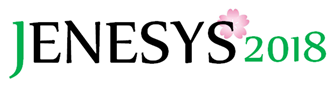 Reg.　No.              対日理解促進交流プログラム（JENESYS2018）大学生/大学院生派遣プログラム応募申込書（グループ用）対日理解促進交流プログラム（JENESYS2018）大学生/大学院生派遣プログラム応募申込書（グループ用）対日理解促進交流プログラム（JENESYS2018）大学生/大学院生派遣プログラム応募申込書（グループ用）対日理解促進交流プログラム（JENESYS2018）大学生/大学院生派遣プログラム応募申込書（グループ用）対日理解促進交流プログラム（JENESYS2018）大学生/大学院生派遣プログラム応募申込書（グループ用）対日理解促進交流プログラム（JENESYS2018）大学生/大学院生派遣プログラム応募申込書（グループ用）対日理解促進交流プログラム（JENESYS2018）大学生/大学院生派遣プログラム応募申込書（グループ用）対日理解促進交流プログラム（JENESYS2018）大学生/大学院生派遣プログラム応募申込書（グループ用）対日理解促進交流プログラム（JENESYS2018）大学生/大学院生派遣プログラム応募申込書（グループ用）対日理解促進交流プログラム（JENESYS2018）大学生/大学院生派遣プログラム応募申込書（グループ用）対日理解促進交流プログラム（JENESYS2018）大学生/大学院生派遣プログラム応募申込書（グループ用）※パソコン入力にてお願いします。※合格通知、渡航手続き等、メールでの連絡が中心となります。必ず定期的に確認するメールアドレスを記載下さい。　　　　　　※パソコン入力にてお願いします。※合格通知、渡航手続き等、メールでの連絡が中心となります。必ず定期的に確認するメールアドレスを記載下さい。　　　　　　※パソコン入力にてお願いします。※合格通知、渡航手続き等、メールでの連絡が中心となります。必ず定期的に確認するメールアドレスを記載下さい。　　　　　　※パソコン入力にてお願いします。※合格通知、渡航手続き等、メールでの連絡が中心となります。必ず定期的に確認するメールアドレスを記載下さい。　　　　　　※パソコン入力にてお願いします。※合格通知、渡航手続き等、メールでの連絡が中心となります。必ず定期的に確認するメールアドレスを記載下さい。　　　　　　※パソコン入力にてお願いします。※合格通知、渡航手続き等、メールでの連絡が中心となります。必ず定期的に確認するメールアドレスを記載下さい。　　　　　　※パソコン入力にてお願いします。※合格通知、渡航手続き等、メールでの連絡が中心となります。必ず定期的に確認するメールアドレスを記載下さい。　　　　　　※パソコン入力にてお願いします。※合格通知、渡航手続き等、メールでの連絡が中心となります。必ず定期的に確認するメールアドレスを記載下さい。　　　　　　※パソコン入力にてお願いします。※合格通知、渡航手続き等、メールでの連絡が中心となります。必ず定期的に確認するメールアドレスを記載下さい。　　　　　　※パソコン入力にてお願いします。※合格通知、渡航手続き等、メールでの連絡が中心となります。必ず定期的に確認するメールアドレスを記載下さい。　　　　　　※パソコン入力にてお願いします。※合格通知、渡航手続き等、メールでの連絡が中心となります。必ず定期的に確認するメールアドレスを記載下さい。　　　　　　1. メンバー情報1. メンバー情報1. メンバー情報1. メンバー情報1. メンバー情報1. メンバー情報1. メンバー情報1. メンバー情報1. メンバー情報1. メンバー情報1. メンバー情報大学名リーダー情報リーダー情報氏名・性別　　　　　　　　　　　　　　　　　　　　　　　　（カナ　　　　　　　　　　　）　　　　　　　　　　性別：　　　　　　　　　　　　　　　　　　　　　　　　（カナ　　　　　　　　　　　）　　　　　　　　　　性別：　　　　　　　　　　　　　　　　　　　　　　　　（カナ　　　　　　　　　　　）　　　　　　　　　　性別：　　　　　　　　　　　　　　　　　　　　　　　　（カナ　　　　　　　　　　　）　　　　　　　　　　性別：　　　　　　　　　　　　　　　　　　　　　　　　（カナ　　　　　　　　　　　）　　　　　　　　　　性別：　　　　　　　　　　　　　　　　　　　　　　　　（カナ　　　　　　　　　　　）　　　　　　　　　　性別：　　　　　　　　　　　　　　　　　　　　　　　　（カナ　　　　　　　　　　　）　　　　　　　　　　性別：　　　　　　　　　　　　　　　　　　　　　　　　（カナ　　　　　　　　　　　）　　　　　　　　　　性別：リーダー情報リーダー情報学部・学科学年：学年：学年：学年：リーダー情報リーダー情報携帯電話（番号）　　　　　　　　　　　　　　　　　　　　　　　　　　　　　　　　　　　　　　　　　　　　　　　　　　　　（番号）　　　　　　　　　　　　　　　　　　　　　　　　　　　　　　　　　　　　　　　　　　　　　　　　　　　　（番号）　　　　　　　　　　　　　　　　　　　　　　　　　　　　　　　　　　　　　　　　　　　　　　　　　　　　（番号）　　　　　　　　　　　　　　　　　　　　　　　　　　　　　　　　　　　　　　　　　　　　　　　　　　　　（番号）　　　　　　　　　　　　　　　　　　　　　　　　　　　　　　　　　　　　　　　　　　　　　　　　　　　　（番号）　　　　　　　　　　　　　　　　　　　　　　　　　　　　　　　　　　　　　　　　　　　　　　　　　　　　（番号）　　　　　　　　　　　　　　　　　　　　　　　　　　　　　　　　　　　　　　　　　　　　　　　　　　　　（番号）　　　　　　　　　　　　　　　　　　　　　　　　　　　　　　　　　　　　　　　　　　　　　　　　　　　　リーダー情報リーダー情報携帯電話（Mail）（Mail）（Mail）（Mail）（Mail）（Mail）（Mail）（Mail）リーダー情報リーダー情報自宅リーダー情報リーダー情報E-Mail（PC）（PC）（PC）（PC）（PC）（PC）（PC）（PC）サブリーダー情報サブリーダー情報氏名・性別　　　　　　　　　　　　　　　　　　　　　　　　（カナ　　　　　　　　　　　）　　　　　　　　　　　性別：　　　　　　　　　　　　　　　　　　　　　　　　（カナ　　　　　　　　　　　）　　　　　　　　　　　性別：　　　　　　　　　　　　　　　　　　　　　　　　（カナ　　　　　　　　　　　）　　　　　　　　　　　性別：　　　　　　　　　　　　　　　　　　　　　　　　（カナ　　　　　　　　　　　）　　　　　　　　　　　性別：　　　　　　　　　　　　　　　　　　　　　　　　（カナ　　　　　　　　　　　）　　　　　　　　　　　性別：　　　　　　　　　　　　　　　　　　　　　　　　（カナ　　　　　　　　　　　）　　　　　　　　　　　性別：　　　　　　　　　　　　　　　　　　　　　　　　（カナ　　　　　　　　　　　）　　　　　　　　　　　性別：　　　　　　　　　　　　　　　　　　　　　　　　（カナ　　　　　　　　　　　）　　　　　　　　　　　性別：サブリーダー情報サブリーダー情報学部・学科学年：学年：学年：サブリーダー情報サブリーダー情報携帯電話（番号）　　　　　　　　　　　　　　　　　　　　　　　　　　　　　　　　　　　　　　　　　　　　　　　　　　　　（番号）　　　　　　　　　　　　　　　　　　　　　　　　　　　　　　　　　　　　　　　　　　　　　　　　　　　　（番号）　　　　　　　　　　　　　　　　　　　　　　　　　　　　　　　　　　　　　　　　　　　　　　　　　　　　（番号）　　　　　　　　　　　　　　　　　　　　　　　　　　　　　　　　　　　　　　　　　　　　　　　　　　　　（番号）　　　　　　　　　　　　　　　　　　　　　　　　　　　　　　　　　　　　　　　　　　　　　　　　　　　　（番号）　　　　　　　　　　　　　　　　　　　　　　　　　　　　　　　　　　　　　　　　　　　　　　　　　　　　（番号）　　　　　　　　　　　　　　　　　　　　　　　　　　　　　　　　　　　　　　　　　　　　　　　　　　　　（番号）　　　　　　　　　　　　　　　　　　　　　　　　　　　　　　　　　　　　　　　　　　　　　　　　　　　　サブリーダー情報サブリーダー情報携帯電話（Mail）（Mail）（Mail）（Mail）（Mail）（Mail）（Mail）（Mail）サブリーダー情報サブリーダー情報自宅サブリーダー情報サブリーダー情報E-Mail（PC）（PC）（PC）（PC）（PC）（PC）（PC）（PC）その他メンバーその他メンバー氏名：　　　　　　　　　　　　　　性別：　　　　　　学部・学科：　　　　　　　　　　　　　　　　　　　　　　　　　　　　　　　　　学年：氏名：　　　　　　　　　　　　　　性別：　　　　　　学部・学科：　　　　　　　　　　　　　　　　　　　　　　　　　　　　　　　　　学年：氏名：　　　　　　　　　　　　　　性別：　　　　　　学部・学科：　　　　　　　　　　　　　　　　　　　　　　　　　　　　　　　　　学年：氏名：　　　　　　　　　　　　　　性別：　　　　　　学部・学科：　　　　　　　　　　　　　　　　　　　　　　　　　　　　　　　　　学年：氏名：　　　　　　　　　　　　　　性別：　　　　　　学部・学科：　　　　　　　　　　　　　　　　　　　　　　　　　　　　　　　　　学年：氏名：　　　　　　　　　　　　　　性別：　　　　　　学部・学科：　　　　　　　　　　　　　　　　　　　　　　　　　　　　　　　　　学年：氏名：　　　　　　　　　　　　　　性別：　　　　　　学部・学科：　　　　　　　　　　　　　　　　　　　　　　　　　　　　　　　　　学年：氏名：　　　　　　　　　　　　　　性別：　　　　　　学部・学科：　　　　　　　　　　　　　　　　　　　　　　　　　　　　　　　　　学年：氏名：　　　　　　　　　　　　　　性別：　　　　　　学部・学科：　　　　　　　　　　　　　　　　　　　　　　　　　　　　　　　　　学年：その他メンバーその他メンバー氏名：　　　　　　　　　　　　　　性別：　　　　　　学部・学科：　　　　　　　　　　　　　　　　　　　　　　　　　　　　　　　　　学年：氏名：　　　　　　　　　　　　　　性別：　　　　　　学部・学科：　　　　　　　　　　　　　　　　　　　　　　　　　　　　　　　　　学年：氏名：　　　　　　　　　　　　　　性別：　　　　　　学部・学科：　　　　　　　　　　　　　　　　　　　　　　　　　　　　　　　　　学年：氏名：　　　　　　　　　　　　　　性別：　　　　　　学部・学科：　　　　　　　　　　　　　　　　　　　　　　　　　　　　　　　　　学年：氏名：　　　　　　　　　　　　　　性別：　　　　　　学部・学科：　　　　　　　　　　　　　　　　　　　　　　　　　　　　　　　　　学年：氏名：　　　　　　　　　　　　　　性別：　　　　　　学部・学科：　　　　　　　　　　　　　　　　　　　　　　　　　　　　　　　　　学年：氏名：　　　　　　　　　　　　　　性別：　　　　　　学部・学科：　　　　　　　　　　　　　　　　　　　　　　　　　　　　　　　　　学年：氏名：　　　　　　　　　　　　　　性別：　　　　　　学部・学科：　　　　　　　　　　　　　　　　　　　　　　　　　　　　　　　　　学年：氏名：　　　　　　　　　　　　　　性別：　　　　　　学部・学科：　　　　　　　　　　　　　　　　　　　　　　　　　　　　　　　　　学年：その他メンバーその他メンバー氏名：　　　　　　　　　　　　　　性別：　　　　　　学部・学科：　　　　　　　　　　　　　　　　　　　　　　　　　　　　　　　　　学年：氏名：　　　　　　　　　　　　　　性別：　　　　　　学部・学科：　　　　　　　　　　　　　　　　　　　　　　　　　　　　　　　　　学年：氏名：　　　　　　　　　　　　　　性別：　　　　　　学部・学科：　　　　　　　　　　　　　　　　　　　　　　　　　　　　　　　　　学年：氏名：　　　　　　　　　　　　　　性別：　　　　　　学部・学科：　　　　　　　　　　　　　　　　　　　　　　　　　　　　　　　　　学年：氏名：　　　　　　　　　　　　　　性別：　　　　　　学部・学科：　　　　　　　　　　　　　　　　　　　　　　　　　　　　　　　　　学年：氏名：　　　　　　　　　　　　　　性別：　　　　　　学部・学科：　　　　　　　　　　　　　　　　　　　　　　　　　　　　　　　　　学年：氏名：　　　　　　　　　　　　　　性別：　　　　　　学部・学科：　　　　　　　　　　　　　　　　　　　　　　　　　　　　　　　　　学年：氏名：　　　　　　　　　　　　　　性別：　　　　　　学部・学科：　　　　　　　　　　　　　　　　　　　　　　　　　　　　　　　　　学年：氏名：　　　　　　　　　　　　　　性別：　　　　　　学部・学科：　　　　　　　　　　　　　　　　　　　　　　　　　　　　　　　　　学年：その他メンバーその他メンバー氏名：　　　　　　　　　　　　　　性別：　　　　　　学部・学科：　　　　　　　　　　　　　　　　　　　　　　　　　　　　　　　　　学年：氏名：　　　　　　　　　　　　　　性別：　　　　　　学部・学科：　　　　　　　　　　　　　　　　　　　　　　　　　　　　　　　　　学年：氏名：　　　　　　　　　　　　　　性別：　　　　　　学部・学科：　　　　　　　　　　　　　　　　　　　　　　　　　　　　　　　　　学年：氏名：　　　　　　　　　　　　　　性別：　　　　　　学部・学科：　　　　　　　　　　　　　　　　　　　　　　　　　　　　　　　　　学年：氏名：　　　　　　　　　　　　　　性別：　　　　　　学部・学科：　　　　　　　　　　　　　　　　　　　　　　　　　　　　　　　　　学年：氏名：　　　　　　　　　　　　　　性別：　　　　　　学部・学科：　　　　　　　　　　　　　　　　　　　　　　　　　　　　　　　　　学年：氏名：　　　　　　　　　　　　　　性別：　　　　　　学部・学科：　　　　　　　　　　　　　　　　　　　　　　　　　　　　　　　　　学年：氏名：　　　　　　　　　　　　　　性別：　　　　　　学部・学科：　　　　　　　　　　　　　　　　　　　　　　　　　　　　　　　　　学年：氏名：　　　　　　　　　　　　　　性別：　　　　　　学部・学科：　　　　　　　　　　　　　　　　　　　　　　　　　　　　　　　　　学年：2. グループ紹介2. グループ紹介2. グループ紹介2. グループ紹介2. グループ紹介2. グループ紹介2. グループ紹介2. グループ紹介2. グループ紹介2. グループ紹介2. グループ紹介グループ紹介（派遣事業に参加するにあたっての意気込み、アピールポイント、グループの特徴等）グループ紹介（派遣事業に参加するにあたっての意気込み、アピールポイント、グループの特徴等）グループ構成（グループを構成するにあたり留意した点、グループ内での役割分担等について）グループ構成（グループを構成するにあたり留意した点、グループ内での役割分担等について）3. 参加希望国3. 参加希望国3. 参加希望国3. 参加希望国3. 参加希望国3. 参加希望国3. 参加希望国3. 参加希望国3. 参加希望国3. 参加希望国3. 参加希望国プログラム毎に実施日程が異なりますので、必ず事前にご確認ください。また、派遣国の情勢等により、日程が数日前後する可能性もありますので、その点も考慮した上で、参加可能なプログラムのみご応募ください。以下、参加可能な（合格した場合には参加を希望される）プログラムすべてに☒をつけてください。人数は各国18名となり、6名×3グループで派遣しますので、必ず6名でご応募下さい。特定の希望国がある場合は、以下に3つまで希望を記入してください。●第1希望：　番号（　　　　　）　派遣国名（　　　　　　　　　　　　 　   ）　希望理由（　　　　　　　　　　　　　　　　　　　　　　　　　　　　　　　　　　　　　　　　　　　　　　　　　　　　　　　　　　　　　　　　　 ）●第2希望：　番号（　　　　　）　派遣国名（　　　　　　　　　　　　 　   ）　希望理由（　　　　　　　　　　　　　　　　　　　　　　　　　　　　　　　　                                    　　　　　　 ）プログラム毎に実施日程が異なりますので、必ず事前にご確認ください。また、派遣国の情勢等により、日程が数日前後する可能性もありますので、その点も考慮した上で、参加可能なプログラムのみご応募ください。以下、参加可能な（合格した場合には参加を希望される）プログラムすべてに☒をつけてください。人数は各国18名となり、6名×3グループで派遣しますので、必ず6名でご応募下さい。特定の希望国がある場合は、以下に3つまで希望を記入してください。●第1希望：　番号（　　　　　）　派遣国名（　　　　　　　　　　　　 　   ）　希望理由（　　　　　　　　　　　　　　　　　　　　　　　　　　　　　　　　　　　　　　　　　　　　　　　　　　　　　　　　　　　　　　　　　 ）●第2希望：　番号（　　　　　）　派遣国名（　　　　　　　　　　　　 　   ）　希望理由（　　　　　　　　　　　　　　　　　　　　　　　　　　　　　　　　                                    　　　　　　 ）プログラム毎に実施日程が異なりますので、必ず事前にご確認ください。また、派遣国の情勢等により、日程が数日前後する可能性もありますので、その点も考慮した上で、参加可能なプログラムのみご応募ください。以下、参加可能な（合格した場合には参加を希望される）プログラムすべてに☒をつけてください。人数は各国18名となり、6名×3グループで派遣しますので、必ず6名でご応募下さい。特定の希望国がある場合は、以下に3つまで希望を記入してください。●第1希望：　番号（　　　　　）　派遣国名（　　　　　　　　　　　　 　   ）　希望理由（　　　　　　　　　　　　　　　　　　　　　　　　　　　　　　　　　　　　　　　　　　　　　　　　　　　　　　　　　　　　　　　　　 ）●第2希望：　番号（　　　　　）　派遣国名（　　　　　　　　　　　　 　   ）　希望理由（　　　　　　　　　　　　　　　　　　　　　　　　　　　　　　　　                                    　　　　　　 ）プログラム毎に実施日程が異なりますので、必ず事前にご確認ください。また、派遣国の情勢等により、日程が数日前後する可能性もありますので、その点も考慮した上で、参加可能なプログラムのみご応募ください。以下、参加可能な（合格した場合には参加を希望される）プログラムすべてに☒をつけてください。人数は各国18名となり、6名×3グループで派遣しますので、必ず6名でご応募下さい。特定の希望国がある場合は、以下に3つまで希望を記入してください。●第1希望：　番号（　　　　　）　派遣国名（　　　　　　　　　　　　 　   ）　希望理由（　　　　　　　　　　　　　　　　　　　　　　　　　　　　　　　　　　　　　　　　　　　　　　　　　　　　　　　　　　　　　　　　　 ）●第2希望：　番号（　　　　　）　派遣国名（　　　　　　　　　　　　 　   ）　希望理由（　　　　　　　　　　　　　　　　　　　　　　　　　　　　　　　　                                    　　　　　　 ）プログラム毎に実施日程が異なりますので、必ず事前にご確認ください。また、派遣国の情勢等により、日程が数日前後する可能性もありますので、その点も考慮した上で、参加可能なプログラムのみご応募ください。以下、参加可能な（合格した場合には参加を希望される）プログラムすべてに☒をつけてください。人数は各国18名となり、6名×3グループで派遣しますので、必ず6名でご応募下さい。特定の希望国がある場合は、以下に3つまで希望を記入してください。●第1希望：　番号（　　　　　）　派遣国名（　　　　　　　　　　　　 　   ）　希望理由（　　　　　　　　　　　　　　　　　　　　　　　　　　　　　　　　　　　　　　　　　　　　　　　　　　　　　　　　　　　　　　　　　 ）●第2希望：　番号（　　　　　）　派遣国名（　　　　　　　　　　　　 　   ）　希望理由（　　　　　　　　　　　　　　　　　　　　　　　　　　　　　　　　                                    　　　　　　 ）プログラム毎に実施日程が異なりますので、必ず事前にご確認ください。また、派遣国の情勢等により、日程が数日前後する可能性もありますので、その点も考慮した上で、参加可能なプログラムのみご応募ください。以下、参加可能な（合格した場合には参加を希望される）プログラムすべてに☒をつけてください。人数は各国18名となり、6名×3グループで派遣しますので、必ず6名でご応募下さい。特定の希望国がある場合は、以下に3つまで希望を記入してください。●第1希望：　番号（　　　　　）　派遣国名（　　　　　　　　　　　　 　   ）　希望理由（　　　　　　　　　　　　　　　　　　　　　　　　　　　　　　　　　　　　　　　　　　　　　　　　　　　　　　　　　　　　　　　　　 ）●第2希望：　番号（　　　　　）　派遣国名（　　　　　　　　　　　　 　   ）　希望理由（　　　　　　　　　　　　　　　　　　　　　　　　　　　　　　　　                                    　　　　　　 ）プログラム毎に実施日程が異なりますので、必ず事前にご確認ください。また、派遣国の情勢等により、日程が数日前後する可能性もありますので、その点も考慮した上で、参加可能なプログラムのみご応募ください。以下、参加可能な（合格した場合には参加を希望される）プログラムすべてに☒をつけてください。人数は各国18名となり、6名×3グループで派遣しますので、必ず6名でご応募下さい。特定の希望国がある場合は、以下に3つまで希望を記入してください。●第1希望：　番号（　　　　　）　派遣国名（　　　　　　　　　　　　 　   ）　希望理由（　　　　　　　　　　　　　　　　　　　　　　　　　　　　　　　　　　　　　　　　　　　　　　　　　　　　　　　　　　　　　　　　　 ）●第2希望：　番号（　　　　　）　派遣国名（　　　　　　　　　　　　 　   ）　希望理由（　　　　　　　　　　　　　　　　　　　　　　　　　　　　　　　　                                    　　　　　　 ）プログラム毎に実施日程が異なりますので、必ず事前にご確認ください。また、派遣国の情勢等により、日程が数日前後する可能性もありますので、その点も考慮した上で、参加可能なプログラムのみご応募ください。以下、参加可能な（合格した場合には参加を希望される）プログラムすべてに☒をつけてください。人数は各国18名となり、6名×3グループで派遣しますので、必ず6名でご応募下さい。特定の希望国がある場合は、以下に3つまで希望を記入してください。●第1希望：　番号（　　　　　）　派遣国名（　　　　　　　　　　　　 　   ）　希望理由（　　　　　　　　　　　　　　　　　　　　　　　　　　　　　　　　　　　　　　　　　　　　　　　　　　　　　　　　　　　　　　　　　 ）●第2希望：　番号（　　　　　）　派遣国名（　　　　　　　　　　　　 　   ）　希望理由（　　　　　　　　　　　　　　　　　　　　　　　　　　　　　　　　                                    　　　　　　 ）プログラム毎に実施日程が異なりますので、必ず事前にご確認ください。また、派遣国の情勢等により、日程が数日前後する可能性もありますので、その点も考慮した上で、参加可能なプログラムのみご応募ください。以下、参加可能な（合格した場合には参加を希望される）プログラムすべてに☒をつけてください。人数は各国18名となり、6名×3グループで派遣しますので、必ず6名でご応募下さい。特定の希望国がある場合は、以下に3つまで希望を記入してください。●第1希望：　番号（　　　　　）　派遣国名（　　　　　　　　　　　　 　   ）　希望理由（　　　　　　　　　　　　　　　　　　　　　　　　　　　　　　　　　　　　　　　　　　　　　　　　　　　　　　　　　　　　　　　　　 ）●第2希望：　番号（　　　　　）　派遣国名（　　　　　　　　　　　　 　   ）　希望理由（　　　　　　　　　　　　　　　　　　　　　　　　　　　　　　　　                                    　　　　　　 ）プログラム毎に実施日程が異なりますので、必ず事前にご確認ください。また、派遣国の情勢等により、日程が数日前後する可能性もありますので、その点も考慮した上で、参加可能なプログラムのみご応募ください。以下、参加可能な（合格した場合には参加を希望される）プログラムすべてに☒をつけてください。人数は各国18名となり、6名×3グループで派遣しますので、必ず6名でご応募下さい。特定の希望国がある場合は、以下に3つまで希望を記入してください。●第1希望：　番号（　　　　　）　派遣国名（　　　　　　　　　　　　 　   ）　希望理由（　　　　　　　　　　　　　　　　　　　　　　　　　　　　　　　　　　　　　　　　　　　　　　　　　　　　　　　　　　　　　　　　　 ）●第2希望：　番号（　　　　　）　派遣国名（　　　　　　　　　　　　 　   ）　希望理由（　　　　　　　　　　　　　　　　　　　　　　　　　　　　　　　　                                    　　　　　　 ）プログラム毎に実施日程が異なりますので、必ず事前にご確認ください。また、派遣国の情勢等により、日程が数日前後する可能性もありますので、その点も考慮した上で、参加可能なプログラムのみご応募ください。以下、参加可能な（合格した場合には参加を希望される）プログラムすべてに☒をつけてください。人数は各国18名となり、6名×3グループで派遣しますので、必ず6名でご応募下さい。特定の希望国がある場合は、以下に3つまで希望を記入してください。●第1希望：　番号（　　　　　）　派遣国名（　　　　　　　　　　　　 　   ）　希望理由（　　　　　　　　　　　　　　　　　　　　　　　　　　　　　　　　　　　　　　　　　　　　　　　　　　　　　　　　　　　　　　　　　 ）●第2希望：　番号（　　　　　）　派遣国名（　　　　　　　　　　　　 　   ）　希望理由（　　　　　　　　　　　　　　　　　　　　　　　　　　　　　　　　                                    　　　　　　 ）●第3希望：　番号（　　　　　）　派遣国名（　　　　　　　　　　　　    　）　希望理由（　　　　　　　　　　　　　　　　　　　　　　　　　　　　　　　　                                    　　　　　　 ）※必ずしもご希望通りの結果とならない可能性があります。●第3希望：　番号（　　　　　）　派遣国名（　　　　　　　　　　　　    　）　希望理由（　　　　　　　　　　　　　　　　　　　　　　　　　　　　　　　　                                    　　　　　　 ）※必ずしもご希望通りの結果とならない可能性があります。●第3希望：　番号（　　　　　）　派遣国名（　　　　　　　　　　　　    　）　希望理由（　　　　　　　　　　　　　　　　　　　　　　　　　　　　　　　　                                    　　　　　　 ）※必ずしもご希望通りの結果とならない可能性があります。●第3希望：　番号（　　　　　）　派遣国名（　　　　　　　　　　　　    　）　希望理由（　　　　　　　　　　　　　　　　　　　　　　　　　　　　　　　　                                    　　　　　　 ）※必ずしもご希望通りの結果とならない可能性があります。●第3希望：　番号（　　　　　）　派遣国名（　　　　　　　　　　　　    　）　希望理由（　　　　　　　　　　　　　　　　　　　　　　　　　　　　　　　　                                    　　　　　　 ）※必ずしもご希望通りの結果とならない可能性があります。●第3希望：　番号（　　　　　）　派遣国名（　　　　　　　　　　　　    　）　希望理由（　　　　　　　　　　　　　　　　　　　　　　　　　　　　　　　　                                    　　　　　　 ）※必ずしもご希望通りの結果とならない可能性があります。●第3希望：　番号（　　　　　）　派遣国名（　　　　　　　　　　　　    　）　希望理由（　　　　　　　　　　　　　　　　　　　　　　　　　　　　　　　　                                    　　　　　　 ）※必ずしもご希望通りの結果とならない可能性があります。●第3希望：　番号（　　　　　）　派遣国名（　　　　　　　　　　　　    　）　希望理由（　　　　　　　　　　　　　　　　　　　　　　　　　　　　　　　　                                    　　　　　　 ）※必ずしもご希望通りの結果とならない可能性があります。●第3希望：　番号（　　　　　）　派遣国名（　　　　　　　　　　　　    　）　希望理由（　　　　　　　　　　　　　　　　　　　　　　　　　　　　　　　　                                    　　　　　　 ）※必ずしもご希望通りの結果とならない可能性があります。●第3希望：　番号（　　　　　）　派遣国名（　　　　　　　　　　　　    　）　希望理由（　　　　　　　　　　　　　　　　　　　　　　　　　　　　　　　　                                    　　　　　　 ）※必ずしもご希望通りの結果とならない可能性があります。●第3希望：　番号（　　　　　）　派遣国名（　　　　　　　　　　　　    　）　希望理由（　　　　　　　　　　　　　　　　　　　　　　　　　　　　　　　　                                    　　　　　　 ）※必ずしもご希望通りの結果とならない可能性があります。4. 本事業中の責任範囲の同意※所属する大学・大学院の押印が必要です4. 本事業中の責任範囲の同意※所属する大学・大学院の押印が必要です4. 本事業中の責任範囲の同意※所属する大学・大学院の押印が必要です4. 本事業中の責任範囲の同意※所属する大学・大学院の押印が必要です4. 本事業中の責任範囲の同意※所属する大学・大学院の押印が必要です4. 本事業中の責任範囲の同意※所属する大学・大学院の押印が必要です4. 本事業中の責任範囲の同意※所属する大学・大学院の押印が必要です4. 本事業中の責任範囲の同意※所属する大学・大学院の押印が必要です4. 本事業中の責任範囲の同意※所属する大学・大学院の押印が必要です4. 本事業中の責任範囲の同意※所属する大学・大学院の押印が必要です4. 本事業中の責任範囲の同意※所属する大学・大学院の押印が必要です応募学生が、貴学の正規課程に在籍することを証明されると共に、「参加者募集のご案内」に記載の、「Ⅳ．本プログラム参加における責任範囲」に同意下さる場合は、以下にご署名をお願いいたします。同意する　　　　　　　　　　　　　　　　    所属：役職：平成　　　　　年　　　　　月　　　　　日　　　　 氏名：　　　　　　　　　　　　　　　　　　　　　　　　　　　　　　      　（印）　応募学生が、貴学の正規課程に在籍することを証明されると共に、「参加者募集のご案内」に記載の、「Ⅳ．本プログラム参加における責任範囲」に同意下さる場合は、以下にご署名をお願いいたします。同意する　　　　　　　　　　　　　　　　    所属：役職：平成　　　　　年　　　　　月　　　　　日　　　　 氏名：　　　　　　　　　　　　　　　　　　　　　　　　　　　　　　      　（印）　応募学生が、貴学の正規課程に在籍することを証明されると共に、「参加者募集のご案内」に記載の、「Ⅳ．本プログラム参加における責任範囲」に同意下さる場合は、以下にご署名をお願いいたします。同意する　　　　　　　　　　　　　　　　    所属：役職：平成　　　　　年　　　　　月　　　　　日　　　　 氏名：　　　　　　　　　　　　　　　　　　　　　　　　　　　　　　      　（印）　応募学生が、貴学の正規課程に在籍することを証明されると共に、「参加者募集のご案内」に記載の、「Ⅳ．本プログラム参加における責任範囲」に同意下さる場合は、以下にご署名をお願いいたします。同意する　　　　　　　　　　　　　　　　    所属：役職：平成　　　　　年　　　　　月　　　　　日　　　　 氏名：　　　　　　　　　　　　　　　　　　　　　　　　　　　　　　      　（印）　応募学生が、貴学の正規課程に在籍することを証明されると共に、「参加者募集のご案内」に記載の、「Ⅳ．本プログラム参加における責任範囲」に同意下さる場合は、以下にご署名をお願いいたします。同意する　　　　　　　　　　　　　　　　    所属：役職：平成　　　　　年　　　　　月　　　　　日　　　　 氏名：　　　　　　　　　　　　　　　　　　　　　　　　　　　　　　      　（印）　応募学生が、貴学の正規課程に在籍することを証明されると共に、「参加者募集のご案内」に記載の、「Ⅳ．本プログラム参加における責任範囲」に同意下さる場合は、以下にご署名をお願いいたします。同意する　　　　　　　　　　　　　　　　    所属：役職：平成　　　　　年　　　　　月　　　　　日　　　　 氏名：　　　　　　　　　　　　　　　　　　　　　　　　　　　　　　      　（印）　応募学生が、貴学の正規課程に在籍することを証明されると共に、「参加者募集のご案内」に記載の、「Ⅳ．本プログラム参加における責任範囲」に同意下さる場合は、以下にご署名をお願いいたします。同意する　　　　　　　　　　　　　　　　    所属：役職：平成　　　　　年　　　　　月　　　　　日　　　　 氏名：　　　　　　　　　　　　　　　　　　　　　　　　　　　　　　      　（印）　応募学生が、貴学の正規課程に在籍することを証明されると共に、「参加者募集のご案内」に記載の、「Ⅳ．本プログラム参加における責任範囲」に同意下さる場合は、以下にご署名をお願いいたします。同意する　　　　　　　　　　　　　　　　    所属：役職：平成　　　　　年　　　　　月　　　　　日　　　　 氏名：　　　　　　　　　　　　　　　　　　　　　　　　　　　　　　      　（印）　応募学生が、貴学の正規課程に在籍することを証明されると共に、「参加者募集のご案内」に記載の、「Ⅳ．本プログラム参加における責任範囲」に同意下さる場合は、以下にご署名をお願いいたします。同意する　　　　　　　　　　　　　　　　    所属：役職：平成　　　　　年　　　　　月　　　　　日　　　　 氏名：　　　　　　　　　　　　　　　　　　　　　　　　　　　　　　      　（印）　応募学生が、貴学の正規課程に在籍することを証明されると共に、「参加者募集のご案内」に記載の、「Ⅳ．本プログラム参加における責任範囲」に同意下さる場合は、以下にご署名をお願いいたします。同意する　　　　　　　　　　　　　　　　    所属：役職：平成　　　　　年　　　　　月　　　　　日　　　　 氏名：　　　　　　　　　　　　　　　　　　　　　　　　　　　　　　      　（印）　応募学生が、貴学の正規課程に在籍することを証明されると共に、「参加者募集のご案内」に記載の、「Ⅳ．本プログラム参加における責任範囲」に同意下さる場合は、以下にご署名をお願いいたします。同意する　　　　　　　　　　　　　　　　    所属：役職：平成　　　　　年　　　　　月　　　　　日　　　　 氏名：　　　　　　　　　　　　　　　　　　　　　　　　　　　　　　      　（印）　